       ΑΙΤΗΣΗΑΝΑΓΝΩΡΙΣΗ ΣΥΝΑΦΕΙΑΣ               ΜΕΤΑΠΤΥΧΙΑΚΟΥ   ΔΙΔΑΚΤΟΡΙΚΟΥ       ΤΙΤΛΟΥ ΣΠΟΥΔΩΝΤ…Επώνυμο:  	Όνομα: 	Όνομα πατέρα: 	Όνομα μητέρας: 	Ειδικότητα: 	Σχέση εργασίας:Αναπληρωτής ΕΣΠΑ          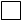 Υπηρεσία που υπηρετεί:Τηλέφωνο: Ημερομηνία, ……………………………. Συνημμένα: Φωτοαντίγραφο τίτλου σπουδών…………………………………………..  Προς: Το  ΠΥΣΕΕΠ Πελοποννήσου  Σας παρακαλώ για την αναγνώριση της συνάφειας του μεταπτυχιακού ή διδακτορικού τίτλου σπουδών που σας καταθέτω.Τίτλος σπουδών:___________________________________________________________________________________________________________________________________Ίδρυμα έκδοσης τίτλου:_________________________________________________________________________________________Ο / Η Αιτών-ούσα